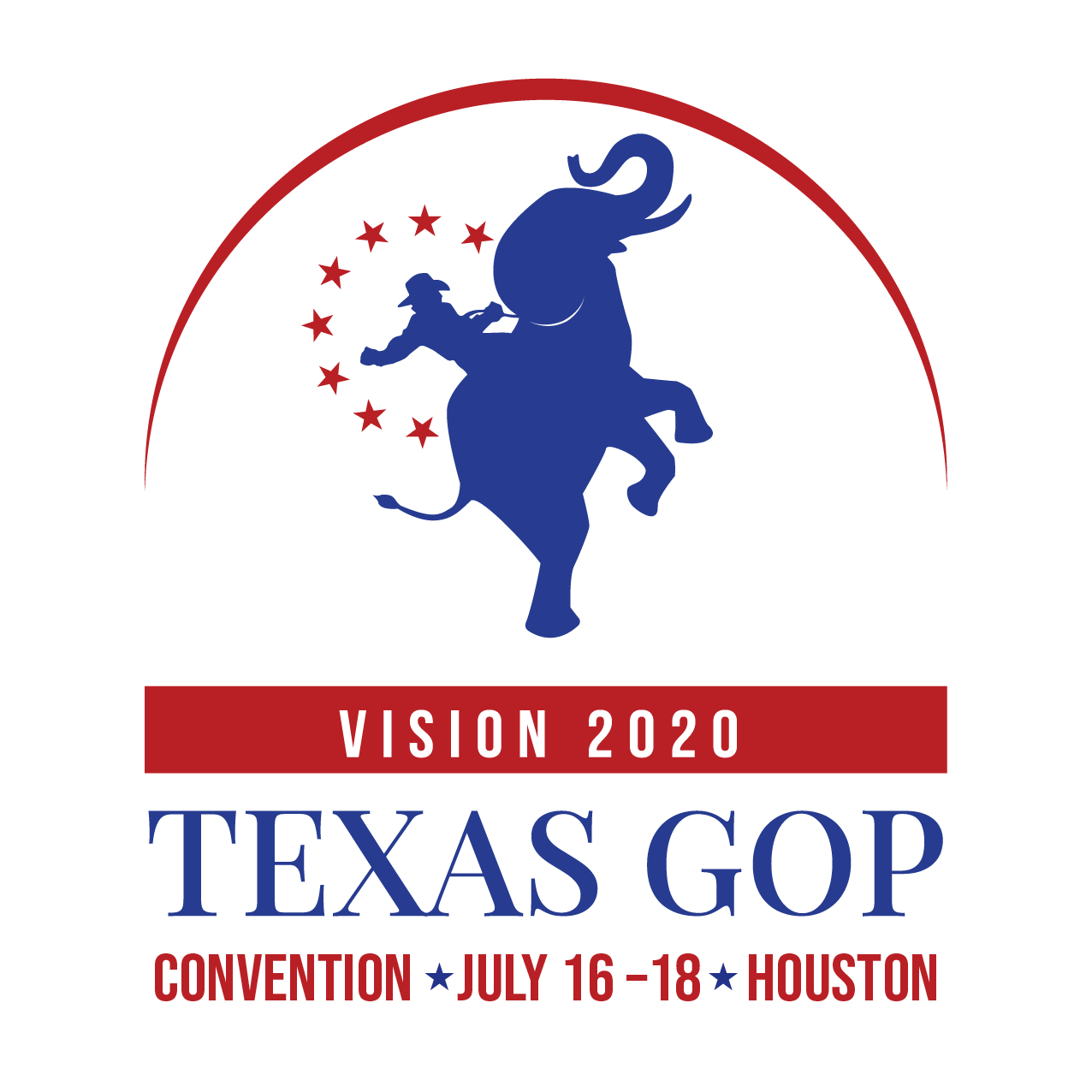 Move-InTuesday, July 14: 9am-4pmWednesday, July 15: 8am-12pmShow HoursWednesday, July 15: 2pm-7:30pmThursday, July 16: 8am-6:30pmFriday, July 17: 8am-6:30pmSaturday, July 18: 8am-2pmMove-OutSaturday, July 18: 2pm-7pm